Образовательный маршрут по дистанционному обучению 8Б класса с 6 по 10 апреля 2020Даты урокаНаименование предметаНаименование темы урокаВиды деятельностиВиды деятельностиКонтрольКонтрольКонтрольДаты урокаНаименование предметаНаименование темы урокаРабота с учебником, рабочей тетрадью и т.д.Работа с электронными ресурсамиФорма контроляДата контроляМесто размещения д/з6.04(понедельник)музыкаКлассика в современной обработкеОтветить письменно на вопросыПрезентация в дневник.рувидеоматериалЛичное сообщение в Дневник.ру13.04Дневник.ру6.04(понедельник)алгебраГрафик функции. Числовые промежутки.ПовторениеУчебник п.5.3Повторение таблицы, записанной ранее в тетради. Номера 762а,763а,765,766аРЭШСсылка в дневник. ру и в группу класса на ватс аппПроверка фото работ учащихся в личном сообщении на эл. почту и дневник. ру8.04Дневник.ру6.04(понедельник)русскийВыделительные знаки препинания при вводных словах и предложенияхПараграф 60, Упр.364 - рассмотреть схему, составить 6 предложений, Упр.365nsportansportal.ru/shkola/russkiy-yazyk...
l.ru/shkola/russkiy-yazyk...
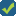 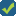 Дневник.ру8.04Дневникру6.04(понедельник)информатикаВысказывание. Логические операции.-http://lubowl.ucoz.ru/index/informatika_8_klass/0-81--Дневник.ру6.04(понедельник)физ-ра6.04(понедельник)ОБЖНеразорвавшиеся снарядыРЭШДневник.ру13.04Дневник.ру6.04(понедельник)7.04(вторник)геометрияКасательная к окружностиТеорема 1-3Учебник п.69 учить формулировки теорем 1,2,3Задачи номер 638,639,640Презентация к уроку, ссылка в дневник.руЛичное сообщение в дневник.ру или на эл.почту9.04Дневник.ру7.04(вторник)ин.яз.Поисковое чтение. Колледж Св. Троицы в ДублинеУчебник с. 117 (чтение и перевод текста упр. 2), упр. 4 (письменно)Личное сообщение в Дневник.ру09.04. 20Дневник.ру7.04(вторник)биологияОрган равновесия, мышечное и кожное чувство, обонятельный и вкусовой анализаторыУчебник. Стр.320-327.Ответить на вопросы на стр. 327.ПисьменноРЭШЛичное сообщение в дневник.ру13.04Дневник.ру7.04(вторник)географияЛюди и трудп.40, ответы на вопросы 1-3 (письменно)Личное сообщение в Дневник.ру10.04.20Дневник.ру7.04(вторник)литератураА.Т.Твардовский. О поэте. Поэма “Василий Тёркин”Учебник - цитатный план о поэте. Выразительное чтение поэмыЛичное сообщение в Дневник.ру9.04Дневник.ру7.04(вторник)химияГруппыс.78-79, конспектПосмотреть видеоурок https://www.youtube.com/watch?v=unMMFK6DAGUЛичное сообщение в Дневник.ру9.04.20Дневник.ру7.04(вторник)родная л-раРассказ о прочитанной книгеРассказ о прочитанной книге(письменно)Личное сообщение в Дневник.ру14.04.20Дневник.ру8.04(среда)технологияТехнологии культивирования, гибридизации, реконструкции и генной инженерии в растениеводстве.-http://lubowl.ucoz.ru/index/tekhnologija_8_klass/0-86--Дневник.ру8.04(среда)алгебраСвойства функции. Область определения функцииУчебник п.5.4Работа в тетрадях номера 776,778,780(б,г)781(б,г).Ссылка из РЭШ и презентация к уроку в дневник.ру и в группу ватс аппаФото работ с личное сообщение на эл.ящик или дневник.ру10.04Дневник.ру8.04(среда)русскийВыделительные знаки препинания при вводных словах и предложенияхПараграф 61 - изучить правило.Упр.371Стр.210 - правило. Упр.372Личное сообщение в Дневник.ру10.04Дневник.ру8.04(среда)физикаУскорение и скорость при равнопеременном движенииРабота с презентацией, выполнение теста в презентацииПрезентация (Ссылка на презентацию https://files.dnevnik.ru/file.aspx?user=1000007675696&file=59457388&message=filesavedФото работы в личное сообшение на дненвник руhttps://dnevnik.ru/user/user.aspx?user=100000767569610.04.20Дневник ру8.04(среда)физ-ра8.04(среда)историяАнглийские колонии в Северной Америке§23 пункты 1-4, термины, вопросы 1,2. Составить схему – управление колониямиРЭШ: https://resh.edu.ru/subject/lesson/2087/start/Тест на сайте9.04Дневник.ру8.04(среда)9.04(четверг)историяАнглийские колонии в Северной Америке§23 даты, термины, картаДневник ру9.04(четверг)ин.яз.Изучающее чтение. Российская система образованияУчебник с. 119 (прочесть текст и перевести), с. 119 упр. 4Личное сообщение в Дневник.ру10.04.20Дневник.ру9.04(четверг)геометрияРешение задач по теме Касательная к окружности,п.69Работа с учебником стр.166-169Презентация и видеоурок с РЭШСсылка в дневник.руФото работ в личное сообщение на эл.ящик или дневник.ру14.04Дневник.ру9.04(четверг)химияПериодический законс. 80-81, конспектПосмотреть видеоурок https://www.youtube.com/watch?v=unMMFK6DAGUЛичное сообщение в Дневник.ру16.04.20Дневник.ру9.04(четверг)физ-ра9.04(четверг)литератураВасилий Тёркин - защитник родной землиХарактеристика Василия ТёркинаЛичное сообщение в Дневник.р14.04Дневник.ру9.04(четверг)обществоПроизводство – основа экономики§21схемаvvДневник ру10.04(пятница)биологияВклад отечественных ученых в разработку учения о высшей нервной деятельности человекаУчебник. Стр.330-337. Ответить на вопросы на стр. 337. ПисьменноРЭШЛичное сообщение в дневник.ру.14.04Дневник.ру10.04(пятница)алгебраРешение задач по теме: Свойства функции, ОДЗ, нули функцииУчебник работа с графиками на стр.252 и 253, выполнить построения и выписать свойства функцийРабота но портале РЭШ, ссылка в дневнике.Доп.работа на учи.ру Проверка решений учащихся на РЭШ и учи.ру в личном кабинете13.04Дневник.ру10.04(пятница)физикаПеремещение при равнопеременном движенииРабота с презентацией, выполнение теста в презентацииПрезентация Ссылка на презентациюhttps://files.dnevnik.ru/file.aspx?user=1000007675696&file=59250445Фото работы в личное сообшение на дненвник руhttps://dnevnik.ru/user/user.aspx?user=100000767569611.04.2020Дневник.ру10.04(пятница)русскийВставные слова, словосочетания и знаки препинания при нихПараграф 62 -Стр. 213 -  прочитать теорию. Упр.387Личное сообщени в Дневник.ру13.04Дневник.ру10.04(пятница)географияЧто такое хозяйство странып.41 (краткий конспект)Личное сообщение в Дневник.ру14.04.20Дневник.ру10.04(пятница)ин.яз.Грамматический практикумУчебник с. 120 упр. 1, 3http://study-english.info/modal.phpПросмотреть материал и выписать кратко в тетрадь важное о каждом из модальных глаголовЛичное сообщение в Дневник.ру11.04.20Дневник.ру10.04(пятница)